11 февраля 2022 года на базе МКОУ «Богучарская СОШ №1» состоялась торжественная церемония закрытия муниципального этапа конкурса «Воспитатель года - 2022» и «Учитель года - 2022». Год за годом конкурс объединяет лучшие педагогические кадры нашего района. Его история – это история достижений учителей всех образовательных учреждений, труд которых неразрывно связан с творчеством, инновациями и развитием. В течение многих лет конкурс раскрывает профессиональный и личностный потенциал каждого учителя. В век бурного роста научно-технического прогресса обществу необходимы люди не только вооруженные новыми знаниями, но и способные по-новому относиться к добытым знаниям, к процессу познания, умеющие принимать нестандартные решения, творчески подходить к любым трудностям, видеть мир принципиально в другом свете. Конкурсные испытания - это не просто состязание в мастерстве, это осознание сопричастности к нашему общему делу - делу совершенствования школы. Поделиться накопленным опытом в кругу профессионалов - поистине уникальный шанс. Ежегодно участники наглядно показывают новые возможности совершенствования профессии педагога, и дни конкурсных испытаний становятся новой точкой профессионального роста.Победителем конкурса «Воспитатель года – 2022» признана Циркунова Вера Ивановна, воспитатель МКДОУ «Богучарский детский сад комбинированного вида «Солнышко».Призеры конкурса – Хребина Надежда Алексеевна,воспитательМКДОУ «Богучарский детский сад комбинированного вида «Солнышко» и Кириченко Елена Ивановна, воспитатель МКДОУ «Богучарский детский сад комбинированного вида «Сказка».Победителем конкурса «Учитель года – 2022» признана Данилова Анна Александровна, учитель истории и обществознания МКОУ «Богучарская СОШ №2». Призеры конкурса – Караповская Ольга Сергеевна, учитель биологии и Гапченко Ирина Владимировна, учитель информатики МКОУ «Богучарская СОШ №1».В торжественной обстановке руководитель отдела по образованию, опеке и попечительству Игорь Викторович Ткачев вручил победителям дипломы и сертификаты на получение премии. Председатель районной профсоюзной организации работников образования Богданов Иван Владимирович вручил подарочные сертификаты.Каждого из участников конкурса поздравляем с его личной победой. Желаем больших достижений в профессиональной деятельности, уважения обучающихся и их родителей, здоровья, счастья и много творческих побед!Победители муниципального этапа конкурса будут представлять наш район в областном конкурсе «Учитель года - 2022».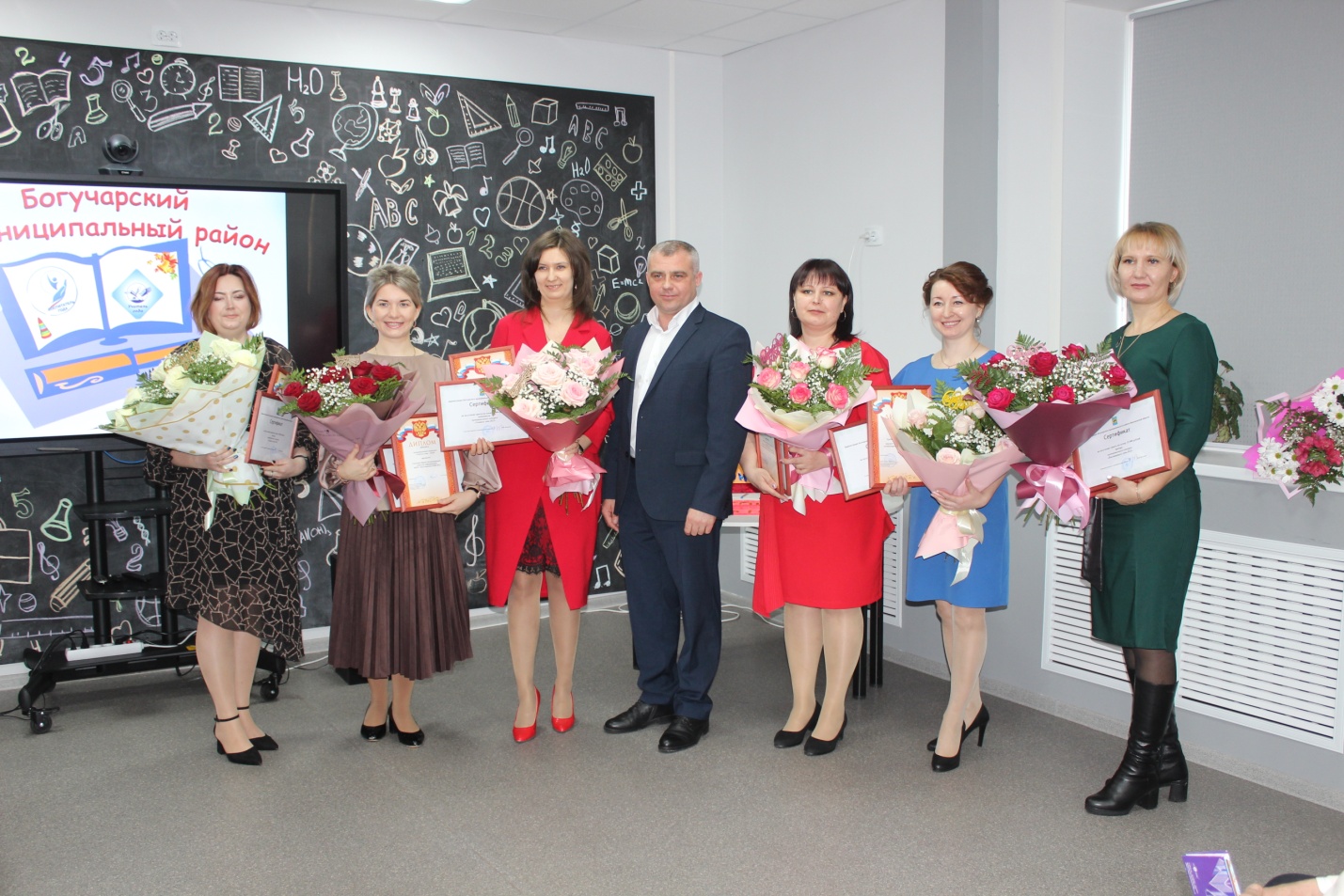 